Reklamy PPC – co warto wiedzieć?Reklamy PPC (Pay Per Click) to jedna z najskuteczniejszych form reklamy internetowej, która pozwala na docieranie do grupy docelowej w sposób precyzyjny i efektywny. W tym artykule przedstawimy najważniejsze kwestie związane z reklamami PPC.Czym są reklamy PPC?Reklamy PPC to forma reklamy internetowej, w której reklamodawcy płacą za każde kliknięcie w reklamę. Reklamy te wyświetlane są w wynikach wyszukiwania oraz na stronach internetowych, które udostępniają miejsca reklamowe.Jak działają reklamy PPC?Reklamy PPC opierają się na wyświetlaniu reklam w oparciu o określone frazy kluczowe. Reklamodawcy wybierają frazy, które są związane z ich produktami lub usługami, a następnie tworzą reklamy, które pojawiają się w wynikach wyszukiwania dla tych fraz. Reklamy te są wyświetlane w określonych miejscach, na przykład na początku listy wyników wyszukiwania lub na stronach internetowych związanych z daną branżą.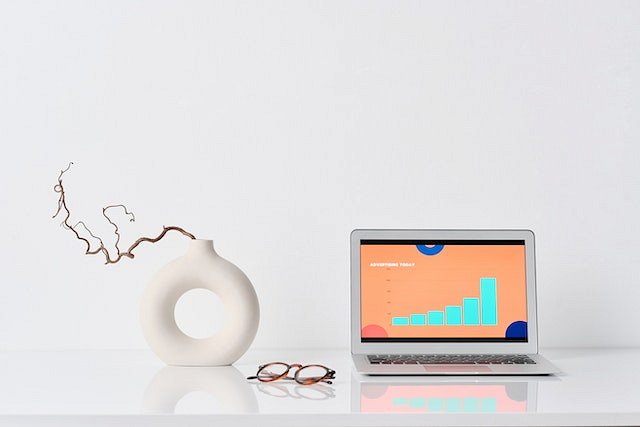 Jakie są zalety reklam PPC?Reklamy PPC pozwalają na docieranie do grupy docelowej w sposób precyzyjny i efektywny. Reklamodawcy mogą wybrać dokładnie, które frazy kluczowe chcą wykorzystać, oraz określić, w jakiej geograficznej lokalizacji mają być wyświetlane reklamy. Ponadto, reklamy PPC są łatwe do monitorowania i mierzenia, co pozwala na precyzyjne określenie kosztów i skuteczności kampanii reklamowych.Jakie są koszty reklam PPC?Koszty reklam PPC zależą od wielu czynników, takich jak ilość konkurencji w danej branży, popularność fraz kluczowych oraz lokalizacja geograficzna. Reklamodawcy płacą za każde kliknięcie w reklamę, a koszt kliknięcia zależy od ceny ustalonej przez system reklamowy oraz od jakości reklamy.Reklamy PPC to skuteczna forma reklamy internetowej, która pozwala na docieranie do grupy docelowej w sposób precyzyjny i efektywny. Reklamy te opierają się na wyświetlaniu reklam w oparciu o określone frazy kluczowe, co pozwala na wyświetlanie reklam w odpowiednim kontekście. Reklamy PPC są łatwe do monitorowania i mierzenia, co pozwala na precyzyjne określenie kosztów i skuteczności kampanii reklamowych.